Конспект урока в 5 классе по теме: «Are you good at English »Учитель – Булатова С.В.Задачи:
- образовательные: развивать коммуникативные навыки учащихся  по темам «Погода», «Мой дом», «Школа», «Покупки»; развивать грамматические навыки.             - развивающие: развивать логическое мышление и воображение, внимание и произвольную память,  навыки монологической речи, умение отвечать на вопросы.
- воспитательные: развивать интерес  к изучению иностранного языка, развивать умение слушать своего собеседника; взаимодействовать в группах; умение прийти на помощь, в случае затруднения; стимулировать к дальнейшему поиску информации.Оборудование: проектор, презентацияПланируемые результатыПредметные умения - формирование дружелюбного и толерантного отношения к ценностям иных культур, оптимизма и выраженной личностной позиции в восприятии мира, в развитии национального самосознания на основе знакомства с жизнью своих сверстников в других странах, с образцами зарубежной литературы разных жанров, с учетом достигнутого обучающимися уровня иноязычной компетентности; формирование и совершенствование иноязычной коммуникативной компетенции; расширение и систематизацию знаний о языке, расширение лингвистического кругозора и лексического запаса, дальнейшее овладение общей речевой культурой;УУД-Личностные:формирование ответственного отношения к учению, готовности и способности обучающихся к саморазвитию и самообразованию на основе мотивации к обучению и познанию;формирование целостного мировоззрения, соответствующего современному уровню развития науки и общественной практики, учитывающего социальное, культурное, языковое, духовное многообразие современного мира;Регулятивные:Умение соотносить свои действия с планируемыми результатами, осуществлять контроль своей деятельности в процессе достижения результата, определять способы действий в рамках предложенных условий и требований, корректировать свои действия в соответствии с изменяющейся ситуацией.Познавательные:Смысловое чтение;Умение определять понятия, создавать обобщения, устанавливать аналогии, классифицировать, самостоятельно выбирать основания и критерии для классификации, устанавливать причинно- следственные связи, строить логическое рассуждение, умозаключение (индуктивное, дедуктивное, по аналогии) и делать выводы.Коммуникативные:Умение организовывать учебное сотрудничество и совместную деятельность с учителем и сверстниками; работать индивидуально и в группе: находить общее решение и разрешать конфликты на основе согласования позиций и учета интересов; формулировать, аргументировать и отстаивать свое мнениеПлан урокаЭтапДеятельность учителя и учащихся1.ПриветствиеT - SS Greeting: - Good morning, pupils! I am glad to see you! We are glad to see you too! 2. Тема и цельLook at the blackboard. Today we are going to play “Are you good at English” 3. Презентация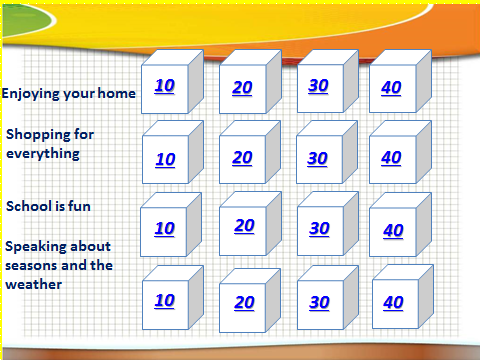 “Enjoying your home”10 What is it? a kitchen20 A room used for sleeping30 We have legs but cannot walk40 eaiclfper“Shopping for everyone”10 What is it? trainers20 A coat that you wear when it rains in order to stay dry30 esrortus40 Clean, but not water,
White, but not snow,
Sweet, but not ice-cream,
What is it?“School is fun”10 What is it? a blackboard20 A place where class meet.30 Look at my face and you see somebody
Look at my back and you see nobody40 beotoxtk“Speaking about seasons and weather”10 What is it? winter20 The warmest season of the year that is after spring and before autumn30 uloycd 40 I am purple, yellow, red, and green
The King cannot reach me and neither can the Queen.
I show my colours after the rain
And only when the sun comes out again3.  Физминутка“Open - close” (видеозапись)4. Грамматические упражненияLast Sunday she (get) up at 7 o’clock.Usually they (lay) the table.Tomorrow his brother (go) to the cinema.My brother (repair) his bike often.Yesterday he (clean) his room.Next summer my parents (have) a picnic.I (do) my homework every day.She (water) the flowers yesterday.Tomorrow he (take) his pet for a walk.He (have) got a bike.5. СтрановедениеChoose the right answer1. How many parts does the UK consist of?a) 2 b) 3 c) 42. What is the capital of the UK?a) Cardiff  b) London  c) England3. Name the river London is situated on.a) the Avon  b) the Thames  c) the Clyde4. Who is the official head of the country?a) Prime minister  b) President  c)Queen 5. The biggest clock in London is...a) Union Jack  b) Big Ben  c) John bull 6. When do English children go from house to house and say : “Trick or treat?”a) Christmas  b) Halloween  c) Easter7. What plant is the symbol of England?a) daffodil  b) red rose  c) thistle6. ПословицыDo you know English proverbs? AN HOUR IN THE MORNING IS WORTH TWO IN THE EVENING.EAST OR WEST HOME IS BEST.A FRIEND IN NEED is A FRIEND INDEED.BETTER LATE THAN NEVER.A SOUND MIND IN A SOUND BODY.7. Can you count?Thirty-six plus sixty is …Seventy minus five is …Eighteen plus fifteen is …Twenty-four plus eight is…8. Подведение итогов награждение победителей